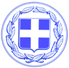 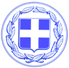                       Κως, 6 Οκτωβρίου 2018ΔΕΛΤΙΟ ΤΥΠΟΥΘΕΜΑ : “Το 2ο Λύκειο της Κω υποδέχεται ξανά τους μαθητές του-Αγιασμός τη Δευτέρα το πρωί στις 8.15 π.μ- Ένα μεγάλο στοίχημα κερδήθηκε.”Η Κως κλείνει τις πληγές που άνοιξε ο σεισμός με τις δικές της δυνάμεις.Κερδίσαμε, όλοι μαζί, ένα μεγάλο στοίχημα με την πρωτοβουλία του Δήμου Κω να αναλάβει ο ίδιος τα έργα αποκατάστασης των σχολείων, προκειμένου να ολοκληρωθούν γρήγορα.Όσοι αμφιβάλλουν, δεν έχουν παρά να δουν την πορεία εξέλιξης των έργων αποκατάστασης στις λιμενικές υποδομές του νησιού και στους αρχαιολογικούς χώρους.Το 2ο Λύκειο της Κω ανοίγει ξανά τις πόρτες του και είναι έτοιμο να υποδεχθεί τους μαθητές του.Τη Δευτέρα το πρωί θα ακουστεί και πάλι το κουδούνι στο 2ο Λύκειο Κω.Στις 8.15 π.μ θα γίνει ο καθιερωμένος αγιασμός και οι μαθητές θα δουν ένα πλήρως ανακαινισμένο και ασφαλές κτίριο.Μέσα στο επόμενο δεκαήμερο θα έχουν ολοκληρωθεί και τα έργα στην αίθουσα εκδηλώσεων.Με ταχείς ρυθμούς προχωρούν και τα έργα στα άλλα δύο σχολεία στην πόλη της Κω.Η Κως προσπερνά τους ανθρώπους του χθες, της λάσπης και της λογικής του διχασμού και της καταστροφολογίας και προχωρά μπροστά.Προχωράμε μπροστά με έργα.Γραφείο Τύπου Δήμου Κω